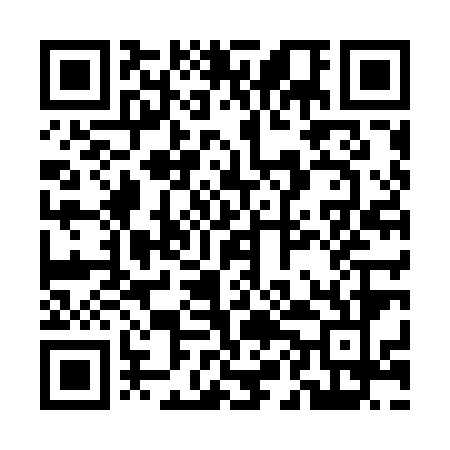 Prayer times for Char Sita, BangladeshSat 1 Jun 2024 - Sun 30 Jun 2024High Latitude Method: NonePrayer Calculation Method: University of Islamic SciencesAsar Calculation Method: ShafiPrayer times provided by https://www.salahtimes.comDateDayFajrSunriseDhuhrAsrMaghribIsha1Sat3:465:1111:543:116:378:032Sun3:465:1111:543:116:388:033Mon3:455:1111:553:116:388:044Tue3:455:1111:553:116:398:045Wed3:455:1111:553:116:398:056Thu3:455:1111:553:116:398:057Fri3:455:1111:553:126:408:068Sat3:455:1111:553:126:408:069Sun3:455:1111:563:136:418:0710Mon3:455:1111:563:136:418:0711Tue3:455:1111:563:136:418:0812Wed3:455:1111:563:146:428:0813Thu3:455:1111:563:146:428:0814Fri3:455:1111:573:146:428:0915Sat3:455:1111:573:156:438:0916Sun3:455:1111:573:156:438:0917Mon3:455:1211:573:156:438:1018Tue3:455:1211:583:166:438:1019Wed3:455:1211:583:166:448:1020Thu3:455:1211:583:166:448:1021Fri3:465:1211:583:166:448:1122Sat3:465:1311:583:176:448:1123Sun3:465:1311:593:176:448:1124Mon3:465:1311:593:176:458:1125Tue3:475:1311:593:176:458:1126Wed3:475:1411:593:176:458:1127Thu3:475:1411:593:176:458:1128Fri3:485:1412:003:176:458:1229Sat3:485:1412:003:176:458:1230Sun3:485:1512:003:176:458:12